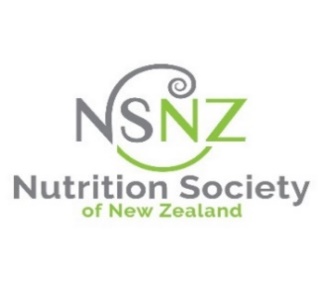 Report for Nutrition Society NZ on Professional Supervision ReceivedPlease upload report annually as part of your continuing professional development in Gecco, www.nutritionsociety.gecco.co.nzSupervisees Name:Supervisors Name:Supervision commenced on: Date of Professional SupervisionSummary of items (e.g. Case reflection, professional development, career planning etc.)Signature of SuperviseeSignature of SupervisorDate of Professional SupervisionSummary of items (e.g. Case reflection, career planning etc.)Signature of SuperviseeSignature of Supervisor